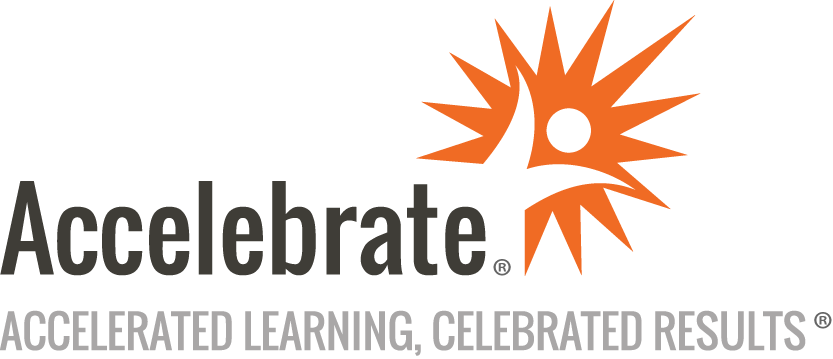 TestComplete for Script TestersCourse Number: TSTC-102
Duration: 2 daysOverviewThis SmartBear© TestComplete™ for Script Testers training course teaches attendees how to run fully automated tests against a full range of software products using the latest version of SmartBear's TestComplete. Participants learn how to leverage TestComplete's full set of tools for test automation and create JavaScript tests for automation, including Windows client, Web client, database access, and more. Note: This class has a maximum attendance of 10 instead of Accelebrate’s standard cap of 15.PrerequisitesAll students must have worked in a QA environment and have some TestComplete experience. If you are not comfortable with Javascript, we recommend you take our TestComplete for Keyword Testers course.MaterialsAll TestComplete training students receive comprehensive courseware.Software Needed on Each Student PCTestComplete installedObjectivesNavigate the TestComplete interfaceIncorporate scriptingUse the code editorWork with the test logCreate and modify checkpointsUse the NameMapping editorDebugging a JavaScript testUse eventsCreate data-driven scripting testsPerform web testingTest Web ServicesIncorporate low-level proceduresLeverage user formsIncorporate best practicesOutlineIntroductionOverview of TestComplete About the IDEProject Workspace TabProject ExplorerProject Suites and ProjectsProject ItemsWorkspaceObject Browser TabScripting Script Language ChoiceScript Project ItemsThe Code EditorFunctions in other Units and ProjectsTest Log Test ResultsLog WindowLog StructureLogged ImagesChanging Log AppearanceLockEventsTest Log Project OptionsStores & Checkpoints About Stores & CheckpointsCheckpoint WizardCreating CheckpointsCheckpointsSelecting an ObjectProperty CheckpointRecommended UsageObject CheckpointUsing Groups within an Object CheckpointModifying an Existing Object CheckpointRegion CheckpointRecommended UsageTable CheckpointFile CheckpointRecommended UsageXML CheckpointUpdating CheckpointsNameMapping and Aliases Understanding NameMappingBenefits of Name MappingAutomatic Name MappingCreating NameMappingsUsing NameMapping EditorModifying a Name MappingLeveraging Name Mappings to Managed Changes to UITestComplete Debugging Debugging a  Javascript testMethods of Starting a Debug SessionExploring the Debugger WindowsCall StackLocalsWatch ListBreakpointsEvent Handling Using EventsHandling OnLogError eventHandling Unexpected WindowsData-Driven Testing CSV Vs Excel Vs Database as a source for DDTThe DB Table ObjectCreating Data-Driven Script TestsWeb Testing Web Application TestingUnderstanding TestComplete's View of Web ApplicationsDOM Vs Tag Vs Tree Vs HybridThe Page ObjectObject Browser's Hybrid ModeWeb Application LoginWeb Stores & CheckpointsWeb ComparisonWeb AccessibilityWeb Services Testing Overview of Web ServicesImporting a Web ServiceUsing the Web Services CheckpointCalling Web Service FunctionsLow-Level Procedures About Low-Level ProceduresRecording Low-Level ProceduresUser Forms Using the DesignerCalling User Forms in a Keyword TestBest PracticesConclusion